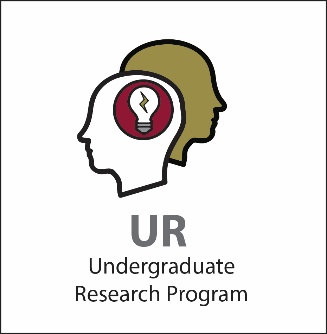 STUDENT TRAVEL GRANTS INFORMATION FOR UNDERGRADUATE STUDENTSSupport is available from the Undergraduate Research Program to help with expenses incurred by students presenting at virtual conferences. The intent of this support is to provide students with the opportunity to become actively involved in a professional organization as they pursue graduate school and other post-graduate plans. Students supported through this fund are expected to be actively involved in the proceedings of the conference. Active participation includes making oral presentations, presenting posters, or being part of a panel. In fine arts fields, active participation may include a performance or exhibition of a new composition.Support is available for students majoring in any field. Note that students are eligible to apply for only one travel grant (individual or group) per academic year.Applications requesting support for student travel should be submitted to Emily Moser at emoser3@elon.edu    If you are awarded funding: You will be expected to seek reimbursement through the UR office (reimbursement forms are available on our website). Please turn in receipts for reimbursement by the dates noted in your award letter. Note that travel grants do not carry over into the next academic/fiscal year (fiscal year runs June 1 – May 31). Any funds that are not spent will not be accessible after the academic/fiscal year closes. Student Travel Grant ApplicationSubmit a typed application to the Emily Moser at emoser3@elon.edu   Applications must be submitted no later than 3 weeks prior to conference date. Students are eligible to apply for one travel grant (individual or group) per academic year.General InformationB.  Presentation InformationPlease indicate the type of presentation.	Paper	Poster	Panel							Other (Describe: )Title of Presentation: 	List any additional authors: *A copy of the email/notice of acceptance to the conference. Please be sure this includes the student’s name (append)*C.  Requested Expenses (to be completed by all applicants)Itemized Expected Expenses:Are other funds available to support your travel? Yes   NoIf so, please indicate the amount of support from other sources. What amount will likely not be covered by any funding source? Is the student of high financial need according to Elon’s Financial Aid Office? Yes   NoRequests for reimbursements related to travel must be submitted no later than the end of the calendar month following the month of the conference.  The Undergraduate Research Office will not be able to send a reminder of this reimbursement submission deadline.SignaturesBarring extenuating circumstances, students who receive a travel grant from the Undergraduate Research Program are expected to submit an application to present at SURF either in the academic year of the award or in the following year. Project DescriptionPlease include your presentation abstract or a brief (approx. 100 word) description of the nature of the work you will be presenting.Undergraduate Research ProgramEric Hall, Ph.D., Director2345 Campus Box, ext. 5880Powell BuildingRoom 108HDate Submitted:Date Submitted:STUDENT RESEARCHER INFOSTUDENT RESEARCHER INFOName (first and last):Phone:*Student ID:Campus Box:Year in School:Major:Email (include @elon.edu):Expected date of degree completion:Currently enrolled in 4999?Currently enrolled in 4998?Is this project a part of a class? If yes, describeFellow Status FACULTY MENTOR INFOFACULTY MENTOR INFOPrimary Faculty Research Mentor Name (first and last):Primary Mentor’s Department:Primary Mentor Email:Secondary Mentor Name:Secondary Mentor Department:Secondary Mentor Email:PRESENTATION INFOPRESENTATION INFOTitle of Conference:Dates of Conference:Location of Conference:IRB # (if applicable) or date of intended application:IACUC # (if applicable) or date of intended application:ITEMSITEMSEXPENSESTotal Funds RequestedStudent’ SignatureDatePrimary Mentor’s SignatureDateSecondary Mentor’s SignatureDateDepartment Chair’s SignatureDate